WIOSENNE      POWROTYWskazywanie na rysunkach: słowika, wróbla, jaskółki, bociana. Kolorowanie rysunków ptaków, które powracają do Polski wiosną. Nazywanie ptaków przedstawionych na zdjęciach. Rysowanie po śladach ramek zdjęć. Karty pracy  cz. 3, nr 65, 66,Ćwiczenia poranne w formie opowieściJest pogoda słonko świeci idą sobie małe dzieci - Raz, dwa, trzy 
(dziecko maszeruje rytmicznie przy muzyce )

A tu nagle pada deszczyk - Kap, kap, kap 
(dziecko w przysiadzie uderza rytmicznie o podłogę)

I po liściach tak szeleści – Szur, szur, szur 
( dziecko zabiera z podłogi gazetę i szeleści nią )

Deszcz ustaje – słonko świeci do ogrodu biegną dzieci - Hyc, hyc, hyc
(dziecko biega na palcach machając gazetą przy muzyce )

Bawią dzieci się z ochotą, nagle patrzą - wszędzie błoto - Hop, hop, hop 
( dziecko kładzie na podłogę gazetę i przeskakuje przez nią )

Jest pogoda słonko świeci do przedszkola idą dzieci 
( dziecko rytmicznie maszeruje przy muzyce z gazetą w ręce )

Znowu deszczyk zaczął padać – parasole czas rozkładać
( dziecko maszeruje z gazetą na głowie )

Lecz parasol nie pomoże, bo wiatr silny jest na dworze
( dziecko biega machając gazetą przy muzyce)

I deszcz zmoczył małe dzieci
( dziecko targa gazetę na małe kawałeczki i sypią sobie na głowę )

Do domu wracać czas, chociaż deszczyk zmoczył nas 
( dziecko maszeruje rytmicznie przy muzyce)więcej pomysłów na stronie https://panimonia.pl/2020/03/18/zabawy-ruchowe-i-gimnastyczne-dla-przedszkolakow/
Poznawanie nazw wybranych ptaków,  – rozwiązywanie zagadek, dzielenie wyrazów na sylaby, liczenie sylab, podawanie głosek.

Słuchanie opowiadania Hanny Zdzitowieckiej Gdzie budować gniazdo?
- Nie ma to jak głęboka dziupla! Trudno o lepsze i bezpieczniejsze mieszkanie dla dzieci - powiedział dzięcioł.
- Kto to widział, żeby chować dzieci w mroku, bez odrobiny słońca - oburzył się skowronek.
- O, nie! Gniazdko powinno być usłane na ziemi, w bruździe, pomiędzy 
zielonym, młodym zbożem. Tu dzieci znajdą od razu pożywienie, tu skryją się w gąszczu.
- Gniazdo nie może być zrobione z kilku trawek. Powinno być ulepione porządnie z gliny pod okapem, żeby deszcz dzieci nie zmoczył. O, na przykład nad wrotami stajni czy obory - świergotała jaskółka.
- Sit, sit - powiedział cichutko remiz. – Nie zgadzam się z wami. Gniazdko w dziupli? Na ziemi? Z twardej gliny i przylepione na ścianie ? O, nie! Spójrzcie na moje gniazdko utkane z najdelikatniejszych puchów i zawieszone na wiotkich gałązkach nad wodą! Najlżejszy wiaterek buja nim jak kołyską...
- Ćwirk! Nie rozumiem waszych kłótni - zaćwierkał stary wróbel. – Ten uważa, że najbezpieczniej w dziupli, tamtemu w bruździe łatwo szukać owadów na ziemi. - Ja tam nie jestem wybredny w wyborze miejsca na gniazdo. Miałem już ich wiele w swoim życiu. Jedno zbudowałem ze słomy na starej lipie, drugie pod rynną, trzecie...hm...trzecie po prostu zająłem jaskółkom, a czwarte - szpakom. Owszem dobrze się czułem w ich budce, tylko mnie stamtąd wyproszono dość niegrzecznie. Obraziłem się więc i teraz mieszkam kątem u bociana. W gałęziach które poznosił na gniazdo miejsca mam dosyć, a oboje bocianostwo nie żałują mi kąta.Rozmowa  inspirowana opowiadaniemWykonanie kompozycji płaskiej z koła „Wiosenna łąka origami”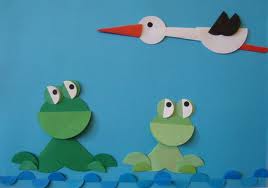 więcej pomysłów na stronie wiosna.blogspot.com/2013/05/wiosenne-origami.htmlSwobodny taniec przy piosence ,,Maszeruje Wiosna”                 https://www.youtube.com/watch?v=LFPthrmErcYPozdrawiam  p. Danka Kochani prace plastyczne można przesyłać na adresdanutaleszno@wp.plPióra biało- czarne,
buciki czerwone,
uciekają przed nim żabki,
gdy idzie w ich stronę ( bocian)

Śpiewa wysoko piosenki do słonka 
głos ma podobny do drżenia dzwonka.                                           ( skowronek)
Gdy inne ptaki lecą w ciepłe kraje,
on zawsze z nami zostaje. ( wróbel)Z wiosną do nas przyleciała
ta ptaszyna czarna, mała
murować się nie uczyła,
ale gniazdo ulepiła. ( jaskółka )

Już po lesie kuka,
gniazda sobie szuka
jak znajdzie, podrzuca jajo,
niech inni je wygrzewają ( kukułka )